Weed Science - Education for Excellence Award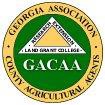 2023Revised: 08/2023